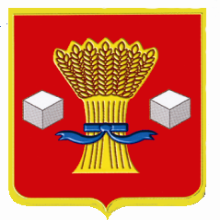 АдминистрацияСветлоярского муниципального района Волгоградской областиПОСТАНОВЛЕНИЕ07.03.2023                          № 259В соответствии с Федеральным законом от 06.10.2003 № 131-ФЗ «Об общих принципах организации местного самоуправления в Российской Федерации, Федеральным законом от 28.12.2009 № 381-ФЗ «Об основах государственного регулирования торговой деятельности в Российской Федерации», приказом комитета промышленности и торговли Волгоградской области от 04.02.2016 № 14-ОД «Об утверждении порядка разработки и утверждения схем размещения нестационарных торговых объектов на территории Волгоградской области», решением Светлоярской районной Думы Волгоградской области от 14.02.2023 № 47/210 «Об утверждении порядка размещения нестационарных торговых объектов на территории Светлоярского муниципального района Волгоградской области», решением Думы Светлоярского городского поселения Светлоярского муниципального района Волгоградской области от 21.02.2023  № 30/141   «Об утверждении порядка размещения нестационарных торговых объектов на территории  Светлоярского городского поселения Светлоярского муниципального района Волгоградской области», руководствуясь Уставом Светлоярского муниципального района Волгоградской области, протоколом заседания межведомственной комиссии по разработке схемы или внесению изменений в схему размещения нестационарных торговых объектов на территории Светлоярского муниципального района Волгоградской области от 01.03.2023 № 1, в целях упорядочения размещения нестационарных торговых и других объектов потребительского рынка, создания условий для улучшения организации и качества торгового обслуживания населения,  п о с т а н о в л я ю:           1. Схему размещения нестационарных торговых объектов на территории Светлоярского муниципального района Волгоградской области на 2021-2025 годы, утвержденную постановлением администрации Светлоярского муниципального района Волгоградской области  от 28.10.2020 № 1849  «Об утверждении схемы размещения нестационарных торговых объектов на территории Светлоярского муниципального района Волгоградской области на 2021-2025 годы» изложить в новой редакции, согласно приложению.	2. Признать утратившим силу постановление администрации Светлоярского муниципального района Волгоградской области от 08.12.2022 № 2135 «О внесении изменений в схему размещения нестационарных торговых объектов на территории Светлоярского муниципального района Волгоградской области на 2021-2025 годы, утвержденную постановлением администрации Светлоярского муниципального района Волгоградской области от 28.10.2020 № 1849».            3. Отделу по муниципальной службе, общим и кадровым вопросам администрации Светлоярского муниципального района (Иванова Н.В.) направить настоящее постановление для опубликования в районной газете «Восход» и  для размещения  в сети «Интернет» на официальном сайте Светлоярского муниципального района Волгоградской области.	4. Настоящее постановление вступает в силу со дня его официального опубликования.5.  Контроль  за исполнением постановления возложить на заместителя главы  Светлоярского    муниципального    района    Волгоградской    области Евдокимову Л.А.Глава муниципального района                                                             В.В.Фадеевисп. Зыкова А.Ю.СХЕМАразмещения нестационарных торговых объектов на территории Светлоярского муниципального района Волгоградской области на срок до 2037 года                                                                                                                                                                                                                                                              »                       О внесении изменений в схему размещения нестационарных торговых объектов на территории Светлоярского муниципального  района Волгоградской области на 2021-2025 годы, утвержденную постановлением администрации Светлоярского муниципального района Волгоградской области от 28.10.2020  № 1849 Приложение                                                                                                                                               к постановлению администрации Светлоярского муниципального района                                                                                                                                                                                                                Волгоградской области   от 07.03.2023 № 259                                                                                                                          «Приложение к постановлению администрации Светлоярского муниципального района Волгоградской области  от 28.10.2020   № 1849 № п/п№ местаАдресные ориентиры нестационарного торгового объектаВиднестационарного объектаВид деятельности, специализация (при ее наличии) нестационарного торгового объектаПлощадьместа размещениянто, кв. м.Собственник земельного участка (здания, строения, сооружения)1234567Светлоярское городское поселение муниципального района Волгоградской областиСветлоярское городское поселение муниципального района Волгоградской областиСветлоярское городское поселение муниципального района Волгоградской областиСветлоярское городское поселение муниципального района Волгоградской областиСветлоярское городское поселение муниципального района Волгоградской областиСветлоярское городское поселение муниципального района Волгоградской областиСветлоярское городское поселение муниципального района Волгоградской области11р. п. Светлый Яр, мкр. 1 дом 12лотокбезалкогольныенапитки6земельный участок, государственная собственность на который не разграничена22р. п. Светлый Яр, мкр. 1 дом 11место для развозной торговли(автоприцеп)безалкогольныенапитки10земельный участок, государственная собственность на который не разграничена33р. п. Светлый Яр, мкр. 1 между домами 11 и 10 павильонтабачные изделия5 земельный участок, государственная собственность на который не разграничена46р. п. Светлый Яр, мкр. 1 между домами 28 и 10киоскпочтовые товары5 земельный участок, государственная собственность на который не разграничена57р. п. Светлый Яр, ул. Сидоровакиоскправославная лавка4 земельный участок, государственная собственность на который не разграничена68р. п. Светлый Яр, ул. Мелиоративнаякиоскправославная лавка4 земельный участок, государственная собственность на который не разграничена79р. п. Светлый Яр, мкр. 1, в 30 метрах севернее дома № 20киоскхлебобулочные изделия и продовольственные товары6 земельный участок, государственная собственность на который не разграничена813р. п. Светлый Яр, перекресток улиц Сидорова и Молодежнаяпавильоннепродовольственные товары50земельный участок, государственная собственность на который не разграничена914р. п. Светлый Яр, мкр. 2 напротив магазина«ПокупАлко»елочный базарсезонная торговля деревьями хвойных пород30земельный участок, государственная собственность на который не разграничена 1015р. п. Светлый Яр, мкр. 2напротив магазина«ПокупАлко»автомашинасезонная продажа плодоовощной продукции, бахчевых культур6земельный участок, государственная собственность на который не разграничена1116р. п. Светлый Яр, мкр. 2 напротив магазина«ПокупАлко»автомашинасезонная торговля рассадой, саженцами, семенами, цветами6земельный участок, государственная собственность на который не разграничена1217р. п. Светлый Яр, мкр. 1, площадка между домами 11 и 12лотокпродажа кулинарной продукции1земельный участок, государственная собственность на который не разграничена1320р. п. Светлый Яр, мкр. 1, площадка между домами 11 и 12лотоксезонная торговля рассадой, саженцами, семенами, цветами (в том числе искусственными)2земельный участок, государственная собственность на который не разграничена1421р. п. Светлый Яр, мкр. 1 площадка напротив дома 39елочный базарсезонная торговля деревьями хвойных пород20земельный участок, государственная собственность на который не разграничена1522р. п. Светлый Яр, мкр. 1 дом 12, напротив магазина «Покупочка»киоскхлебобулочные изделия и продовольственные товары6земельный участок, государственная собственность на который не разграничена1623р. п. Светлый Яр, мкр. 2, напротив магазина «ПокупАлко»киоскхлебобулочные изделия и продовольственные товары6 земельный участок, государственная собственность на который не разграничена1724р. п. Светлый Яр, ул. Сидорова, у магазина «Техника» киоскхлебобулочные изделия и продовольственные товары6 земельный участок, государственная собственность на который не разграничена1825р. п. Светлый Яр, мкр. 2напротив магазина«ПокупАлко»киоскпродовольственные товары9земельный участок, государственная собственность на который не разграничена1926р. п. Светлый Яр, мкр. 2напротив магазина«ПокупАлко»место для развозной торговли(автоприцеп)безалкогольные напитки10земельный участок, государственная собственность на который не разграничена2028р. п. Светлый Яр, мкр. 1 дом 12лотокбезалкогольныенапитки6земельный участок, государственная собственность на который не разграничена2129р. п. Светлый Яр, ул. Сидоровалотокбезалкогольныенапитки4 земельный участок, государственная собственность на который не разграничена2231р. п. Светлый Яр,ул. Сидороваелочный базарсезонная торговля деревьями хвойных пород30 земельный участок, государственная собственность на который не разграничена2332р. п. Светлый Яр, мкр. 2 напротив магазина«ПокупАлко»елочный базарсезонная торговля деревьями хвойных пород30 земельный участок, государственная собственность на который не разграничена2435р. п. Светлый Яр, ул. Спортивная, парк отдыха «Молодежный»киоскпродажа  кулинарной продукции6 Светлоярское городское поселение муниципального района Волгоградской области2585р. п. Светлый Яр, мкр.1, у дома № 12павильонреализация продуктов общественного питания15земельный участок, государственная собственность на который не разграничена2688р. п.Светлый Яр, ул. Сидорова, у входа в парк культуры и отдыха  павильонреализация продуктов общественного питания15земельный участок, государственная собственность на который не разграничена2789р. п. Светлый Яр, ул. Спортивная, парк отдыха «Калейдоскоп»киоскнепродовольственные товары12Светлоярское городское поселение муниципального района Волгоградской области2889/1р. п. Светлый Яр, ул. Спортивная, парк отдыха «Калейдоскоп»киоскпродовольственные товары12Светлоярское городское поселение муниципального района Волгоградской области2989/2р. п. Светлый Яр, ул. Спортивная, парк отдыха «Калейдоскоп»киоскпродовольственные товары12Светлоярское городское поселение муниципального района Волгоградской области3090р. п. Светлый Яр, пер. Театральный, парк отдыха «Победа»киоскпродовольственные товары12 Светлоярское городское поселение муниципального района Волгоградской области3195р. п. Светлый Яр, мкр. 1, около дома № 28павильонреализация продуктов общественного питания15 земельный участок, государственная собственность на который не разграничена32100р. п. Светлый Яр, мкр.1, у дома № 28киоскуслуги по ремонту обуви9земельный участок, государственная собственность на который не разграничена33102р. п. Светлый Яр, мкр. 1, площадка в торце дома №34автомашинаяйцо столовое6земельный участок, государственная собственность на который не разграничена34118р. п. Светлый Яр, в 5 метрах к югу от ФГУ ПСФРкиоскреализация продуктов общественного питания5земельный участок, государственная собственность на который не разграничена35126р. п. Светлый Яр, набережнаяместо для развозной торговли(автолавка)реализация продуктов общественного питания10Светлоярское городское поселение муниципального района Волгоградской области 36127р. п. Светлый Яр, набережнаяместо для развозной торговли(автоприцеп)безалкогольные напитки10Светлоярское городское поселение муниципального района Волгоградской области Большечапурниковское сельское поселение Светлоярского муниципального района Волгоградской областиБольшечапурниковское сельское поселение Светлоярского муниципального района Волгоградской областиБольшечапурниковское сельское поселение Светлоярского муниципального района Волгоградской областиБольшечапурниковское сельское поселение Светлоярского муниципального района Волгоградской областиБольшечапурниковское сельское поселение Светлоярского муниципального района Волгоградской областиБольшечапурниковское сельское поселение Светлоярского муниципального района Волгоградской областиБольшечапурниковское сельское поселение Светлоярского муниципального района Волгоградской области3739с. Большие Чапурники, придорожная полоса автодороги Волгоград-Элиста, в 50 м к северу от поста ДПСпавильонпродовольственные товары50земельный участок, государственная собственность на который не разграничена3840с. Большие Чапурники, в 25ти метрах от автодороги Волгоград-Элиста, площадка бывшего совхоза «Красноармейский»бахчевой развалсезонная продажа плодоовощной продукции, бахчевых культур50 земельный участок, государственная собственность на который не разграничена3941с. Большие Чапурники, в 25ти метрах от автодороги Волгоград-Элиста, площадка напротив магазина «Капелька»  бахчевой развалсезонная продажа плодоовощной продукции, бахчевых культур50 земельный участок, государственная собственность на который не разграничена4042с. Большие Чапурники, в 25ти метрах от автодороги Волгоград-Элиста, площадка напротив базы «Стройматериалы»бахчевой развалсезонная продажа плодоовощной продукции, бахчевых культур50 земельный участок, государственная собственность на который не разграничена4143с. Большие Чапурники, в 25-ти метрах от автодороги Волгоград - Элиста, поворот на  г. Котельниковобахчевой развалсезонная продажа плодоовощной продукции, бахчевых культур10земельный участок, государственная собственность на который не разграничена4244с. Большие Чапурники, в 25-ти метрах от автодороги ВолгоградЭлиста, поворот на  г. Котельниковокиоск продажа рыбы 6 земельный участок, государственная собственность на который не разграничена4346с. Большие Чапурники, придорожная полоса автодороги Волгоград-Элиста, в 100 м. к северу от поста ДПСпавильонпродовольственные товары18 земельный участок, государственная собственность на который не разграничена4447с. Большие Чапурники, автодорога Волгоград-Элиста, в 30-ти метрах от обочины дороги и в 50-ти метрах севернее поста ДПСпавильон реализация продуктов общественного питания20 земельный участок, государственная собственность на который не разграничена4548с. Малые Чапурники, площадка напротив магазина «Продукты», в 15 метрах от автодороги «Волгоград-Элиста»бахчевой развалсезонная продажа плодоовощной продукции, бахчевых культур30 земельный участок, государственная собственность на который не разграничена4649с. Малые Чапурники, площадка напротив  в 15 метрах от автодороги «Волгоград-Элиста», поворот на СНТ «Нефтепереработчик»бахчевой развалсезонная продажа плодоовощной продукции, бахчевых культур30земельный участок, государственная собственность на который не разграничена4750с. Малые Чапурники,                    ул. Школьная, координаты 48.446760, 44.572597павильонтабачные изделия20земельный участок, государственная собственность на который не разграничена4851с. Большие  Чапурники, автодорога Волгоград-Элиста, в 10 метрах восточнее магазина «Магнит»место для развозной торговли(автоприцеп)продовольственные товары10земельный участок, государственная собственность на который не разграничена4991с. Большие Чапурники, ул. Тимошенко, в 15 метрах от автодороги Волгоград-Элиста, северо-западнее поста ГИБДДместо для развозной торговли (автолавка)продовольственные товары10земельный участок, государственная собственность на который не разграничена5092с. Большие Чапурники, ул. Тимошенко, в 10 метрах от автодороги Волгоград-Элиста, в 70 метрах южнее поста ГИБДДтонарпродовольственные товары20земельный участок, государственная собственность на который не разграничена51101с. Большие Чапурники, рядом с земельным участком кадастровый номер 34:26:060601:879павильонпродовольственные товары70земельный участок, государственная собственность на который не разграничена52107с. Большие Чапурники,ул. Советская, д. 1/3павильоннепродовольственные товары50земельный участок, государственная собственность на который не разграничена53110СНТ-«Нефтепереработчик» ул. Садовая, рядом с автобусной остановкойпавильонпродовольственные товары55земельный участок, государственная собственность на который не разграничена54112с. Большие Чапурники, ул. Тимошенко, в 10 метрах от автодороги Волгоград-Элиста, в 90 метрах южнее поста ГИБДД павильонпродовольственные товары20земельный участок, государственная собственность на который не разграничена55113	с. Большие Чапурники, СНТ «Мечта», автобусное кольцопавильонпродовольственные товары25земельный участок, государственная собственность на который не разграничена56115СНТ-«Нефтепереработчик», вблизи земельного участка №60 по ул. Цветочнаяпавильонпродовольственные товары15земельный участок, государственная собственность на который не разграничена57117с. Малые Чапурники,по ул. Школьная 22павильоншиномонтаж50земельный участок, государственная собственность на который не разграничена58119с. Большие Чапурники, в 10 метрах от поста ДПСторговый автомат (уличная кофемашина)продовольственные товары (кофе, чай, горячий шоколад)1земельный участок, государственная собственность на который не разграничена59121с. Большие Чапурники, вблизи дома по ул. Ильина 34киоскпочтовые товары5земельный участок, государственная собственность на который не разграничена60124СНТ- «Нефтепереработчик», по ул. Садовая на въезде в СНТкиоскпродовольственныетовары6земельный участок, государственная собственность на который не разграничена3.Дубовоовражное сельское поселение Светлоярского муниципального района Волгоградской области3.Дубовоовражное сельское поселение Светлоярского муниципального района Волгоградской области3.Дубовоовражное сельское поселение Светлоярского муниципального района Волгоградской области3.Дубовоовражное сельское поселение Светлоярского муниципального района Волгоградской области3.Дубовоовражное сельское поселение Светлоярского муниципального района Волгоградской области3.Дубовоовражное сельское поселение Светлоярского муниципального района Волгоградской области3.Дубовоовражное сельское поселение Светлоярского муниципального района Волгоградской области6152с. Дубовый Овраг, ул. Октябрьская, площадка около магазина «Продукты» Дубовоовражного ПОместо для развозной торговли (автолавка)сезонная продажа плодоовощной продукции, бахчевых культур10 земельный участок, государственная собственность на который не разграничена6255с. Дубовый Овраг, ул. Октябрьская, напротив дома № 114лотокреализация продуктов пчеловодства2 земельный участок, государственная собственность на который не разграничена6356с. Дубовый Овраг, ул. Октябрьская, напротив дома № 62Акиоскхлебобулочные изделия и продовольственные товары6 земельный участок, государственная собственность на который не разграничена6457с. Дубовый Овраг, пл. Матросова, в 50 метрах от многоквартирного жилого дома № 4киоскпродовольственные товары6земельный участок, государственная собственность на который не разграничена4. Райгородское сельское поселение Светлоярского муниципального района Волгоградской области4. Райгородское сельское поселение Светлоярского муниципального района Волгоградской области4. Райгородское сельское поселение Светлоярского муниципального района Волгоградской области4. Райгородское сельское поселение Светлоярского муниципального района Волгоградской области4. Райгородское сельское поселение Светлоярского муниципального района Волгоградской области4. Райгородское сельское поселение Светлоярского муниципального района Волгоградской области4. Райгородское сельское поселение Светлоярского муниципального района Волгоградской области6558с. Райгородул. Советская, напротив дома № 305киоскхлебобулочные изделия и продовольственные товары6земельный участок, государственная собственность на который не разграничена6661х. Трудолюбиепавильонпродовольственные товары20 земельный участок, государственная собственность на который не разграничена6762с. Райгород, 500 метров восточнее села, вдоль автодороги Волгоград-Астраханьбахчевой развалсезонная продажа плодоовощной продукции, бахчевых культур50 земельный участок, государственная собственность на который не разграничена6864с. Райгород, автодорога Волгоград-Астрахань, в 80-ти метрах западнее перекрестка ул. Степная и пер. Строительныйпавильонпродовольственные товары50 земельный участок, государственная собственность на который не разграничена5. Приволжское сельское поселение Светлоярского муниципального района Волгоградской области5. Приволжское сельское поселение Светлоярского муниципального района Волгоградской области5. Приволжское сельское поселение Светлоярского муниципального района Волгоградской области5. Приволжское сельское поселение Светлоярского муниципального района Волгоградской области5. Приволжское сельское поселение Светлоярского муниципального района Волгоградской области5. Приволжское сельское поселение Светлоярского муниципального района Волгоградской области5. Приволжское сельское поселение Светлоярского муниципального района Волгоградской области6967п. Луговой,площадка перед СДКторговая площадкасезонная продажа плодоовощной продукции, бахчевых культур30 земельный участок, государственная собственность на который не разграничена7068п. Краснопартизанскийпавильонтовары повседневного спроса30 земельный участок, государственная собственность на который не разграничена7170п. Приволжскийул. Гагаринакиоскхлебобулочные изделия 6 земельный участок, государственная собственность на который не разграничена6. Червленовское сельское поселение Светлоярского муниципального района Волгоградской области6. Червленовское сельское поселение Светлоярского муниципального района Волгоградской области6. Червленовское сельское поселение Светлоярского муниципального района Волгоградской области6. Червленовское сельское поселение Светлоярского муниципального района Волгоградской области6. Червленовское сельское поселение Светлоярского муниципального района Волгоградской области6. Червленовское сельское поселение Светлоярского муниципального района Волгоградской области6. Червленовское сельское поселение Светлоярского муниципального района Волгоградской области7273с. Червленое, ул. Ленина,между домами № 8Д и  № 10Акиоскхлебобулочные изделия и продовольственные товары6земельный участок, государственная собственность на который не разграничена7374с. Червленое, ул. Ленина 8Е, площадка между магазином    ИП Думбрава Л.Н. и зданием конторы ОАО «Червленое»палатканепродовольственные товары3земельный участок, государственная собственность на который не разграничена7475с. Червленое, ул. Ленина, 8Е площадка между магазином ИП Думбрава Л.Н. и зданием конторы ОАО «Червленое»место для развозной торговли (автоприцеп)непродовольственные товары10 земельный участок, государственная собственность на который не разграничена7584СНТ «Химик», в 10-ти метрах западнее пересечения ул. Вишневая и ул. Мандариноваяпавильонреализация продуктов общественного питания30земельный участок, государственная собственность на который не разграничена7693с. Червленое,ул. Ленина, площадка напротив здания столовойпалаткапродажа безалкогольных напитков2 земельный участок, государственная собственность на который не разграничена7796СНТ «Химик», в 20-ти метрах севернее земельного участка по ул. Абрикосовая 1павильонреализация продуктов общественного питания30земельный участок, государственная собственность на который не разграничена7897СНТ «Химик», в 35-ти метрах севернее земельного участка по ул. Абрикосовая, д. 1киоскпродовольственные товары15земельный участок, государственная собственность на который не разграничена79114СНТ «Химик», в 5 метрах от земельного участка с кадастровым номером 34:26:030801:858место для развозной торговли(автолавка)продовольственные товары10земельный участок, государственная собственность на который не разграничена80116с. Червленое, ул. Клубная, рядом с домом № 6 «А»павильоннепродовольственные товары20земельный участок, государственная собственность на который не разграничена81123с. Червленое, ул. Ленина, 8Е площадка между магазином ИП Думбрава Л.Н. и зданием конторы ОАО «Червленое»киоскпочтовые  товары5земельный участок, государственная собственность на который не разграничена82125СНТ «Химик», у северного въезда в СНТ, до шлагбаумакиоскпродовольственные товары6земельный участок, государственная собственность на который не разграничена83130с. Солянка,                       ул. Центральная 130киоскпродовольственные товары6земельный участок, государственная собственность на который не разграничена7. Кировское сельское поселение Светлоярского муниципального района Волгоградской области7. Кировское сельское поселение Светлоярского муниципального района Волгоградской области7. Кировское сельское поселение Светлоярского муниципального района Волгоградской области7. Кировское сельское поселение Светлоярского муниципального района Волгоградской области7. Кировское сельское поселение Светлоярского муниципального района Волгоградской области7. Кировское сельское поселение Светлоярского муниципального района Волгоградской области7. Кировское сельское поселение Светлоярского муниципального района Волгоградской области8453п. Кирова, территория парка «Дружба»автоприцеппродажа продукции по общественному питанию быстрого обслуживания8земельный участок, государственная собственность на который не разграничена8578п. Кирова, ул. Кирова,7Впалаткабезалкогольные напитки6земельный участок, государственная собственность на который не разграничена8679ст. Чапурники, ул. Майская, при въезде в ТОС «Майское»палаткабезалкогольные напитки6земельный участок, государственная собственность на который не разграничена8780ст. Чапурники, ул. Геологов, площадь возле кафепалаткабезалкогольные напитки, мороженое6земельный участок, государственная собственность на который не разграничена88104п. Кирова ул. Кирова рядом с участком 7 «Б»елочный базарсезонная торговля деревьями хвойных пород20земельный участок, государственная собственность на который не разграничена89105с. Ивановка ул. Советская, рядом с участком №2 «Г»елочный базарсезонная торговля деревьями хвойных пород20земельный участок, государственная собственность на который не разграничена90106ст. Чапурники, ул. Прямая, рядом с участком 1 «Б»елочный базар сезонная торговля деревьями хвойных пород20земельный участок, государственная собственность на который не разграничена91109ст. Чапурники, ул. Майская, при въезде в ТОС «Майское»киосксезонная торговля рассадой, саженцами, семенами, цветами деревьями хвойных пород20земельный участок, государственная собственность на который не разграничена92111п. Кирова, ул. Кирова, рядом с земельным участком 8Бкиоскхлебобулочные изделия и продовольственные товары6земельный участок, государственная собственность на который не разграничена93120п. Кирова, в 45 метрах южнее от участка № 27 по ул. Топольковаяпавильонпродовольственные товары10земельный участок, государственная собственность на который не разграничена94122п. Кирова, ул. Кирова, рядом с земельным участком 8Бкиоскпочтовые товары5земельный участок, государственная собственность на который не разграничена95128СНТ «Строитель-2» у северной границыкиоскпродовольственные товары6земельный участок, государственная собственность на который не разграничена96129СНТ «Мечта -2» у восточной границыкиоскпродовольственные товары6земельный участок, государственная собственность на который не разграничена97131СНТ «Строитель-2», рядом с земельным участком №51 по ул. Садоваякиоскпродовольственные товары6земельный участок, государственная собственность на который не разграничена8. Цацинское сельское поселение Светлоярского муниципального района Волгоградской области8. Цацинское сельское поселение Светлоярского муниципального района Волгоградской области8. Цацинское сельское поселение Светлоярского муниципального района Волгоградской области8. Цацинское сельское поселение Светлоярского муниципального района Волгоградской области8. Цацинское сельское поселение Светлоярского муниципального района Волгоградской области8. Цацинское сельское поселение Светлоярского муниципального района Волгоградской области8. Цацинское сельское поселение Светлоярского муниципального района Волгоградской области9886с. Цаца, площадка, расположенная  в 50-ти метрах от автодороги Волгоград-Элиста и в 500 метрах юго-восточнее памятника «Катюша»бахчевой развалсезонная продажа плодоовощной продукции, бахчевых культур50 земельный участок, государственная собственность на который не разграничена9. Привольненское сельское поселение Светлоярского муниципального района Волгоградской области9. Привольненское сельское поселение Светлоярского муниципального района Волгоградской области9. Привольненское сельское поселение Светлоярского муниципального района Волгоградской области9. Привольненское сельское поселение Светлоярского муниципального района Волгоградской области9. Привольненское сельское поселение Светлоярского муниципального района Волгоградской области9. Привольненское сельское поселение Светлоярского муниципального района Волгоградской области9. Привольненское сельское поселение Светлоярского муниципального района Волгоградской области9987ст. Абганерово,ул. Сердюковаларекпродовольственные товары20 земельный участок, государственная собственность на который не разграничена10094 п. Привольный, в 40 метрах от автодороги Волгоград-Котельниково, в 216 метрах от перекрестка Котельниково- п. Привольныйпавильонпродовольственные и непродовольственные товары30 земельный участок, государственная собственность на который не разграничена10198п. Привольный, площадка на расстоянии в 22 метрах от атодороги Волгоград-Котельниково и 210 метров от перекрестка Котельниково-Привольный место для развозной торговли(автолавка)продовольственные и непродовольственные товары10земельный участок, государственная собственность на который не разграничена10299п. Привольный, площадка на расстоянии в 22 метрах от атодороги Волгоград-Котельниково и 197 метров от перекрестка Котельниково-Привольныйпавильоншиномонтаж20земельный участок, государственная собственность на который не разграничена103103п. Привольный, ул. Героев 29 Стрелковой Дивизии,30 метров севернее д.2 елочный базарсезонная торговлядеревьями хвойных пород20земельный участок, государственная собственность на который не разграничена104108п. Привольный, в 50 м. от трассы «Волгоград-Октябрьский-Котельниково-Зимовники-Сальск» и 210 м от перекрестка Котельниково-Привольныйпавильоннепродовольственные товары20земельный участок, государственная собственность на который не разграничена